Superintendent’s Memo #256-19
COMMONWEALTH of VIRGINIA 
Department of Education
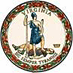 DATE:	October 25, 2019TO: 	Division SuperintendentsFROM: 	James F. Lane, Ed.D., Superintendent of Public InstructionSUBJECT: 	Seeking Nominations for the 2020 Governor’s Volunteerism and Community Service AwardsNominations for the 2020 Governor’s Volunteerism and Community Service Awards are now being accepted. The awards recognize the outstanding efforts of Virginia’s volunteers.  Nominations are open to small businesses, corporations, community groups, individuals, and families that exemplify extraordinary volunteerism and community service.Please consider nominating a student, family, parent, or organization that is making a positive impact in your school community.  Awards will be presented in nine individual and group categories, including a new young adult category (K-12 student) as well as youth, senior and adult volunteers, educational institutions, faith-based organizations, families that volunteer together, community organizations, small businesses and corporations.Nomination forms must be submitted online by Friday, December 6, 2019 by 5:00 PM EST. Winners of the Governor’s Volunteerism Awards are honored annually at a special ceremony in April. For more information, contact the Virginia Office on Volunteerism and Community Services at (804) 726-7065 or email VirginiaServiceInfo@dss.virginia.gov. JFL/KDB